                                                                  Муниципальный контракт № 0820300018121000160 - 1«на выполнение работ по благоустройству  общественной территории с установкой спортивной и игровой зоны - Сквер «Семьи» по ул. Тухачевского, г. Дальнереченск, Приморский край»Идентификационный код закупки:    в план – графике:   213250601014125060100100690004399244в извещении:          213250601014125060100100690014399244        город Дальнереченск                                                                                                                            «10» ноября 20 21 г.Муниципальное казенное учреждение «Управление жилищно-коммунального хозяйства Дальнереченского городского округа», именуемое в дальнейшем «Заказчик», в лице начальника управления  Ибрагимова Эдуарда Искандаровича, действующего  на основании Устава, с одной стороны, и Индивидуальный предприниматель Мороз Виктор Олегович, единственный участник электронного аукциона № 0820300018121000160 именуемый  в дальнейшем «Подрядчик», в лице Мороз Виктора Олеговича действующего на основании свидетельства № 003703016 от 13.03.2012г., с другой стороны, вместе именуемые «Стороны», с соблюдением требований Федерального закона от 05.04.2013  № 44-ФЗ «О контрактной системе в сфере закупок товаров, работ, услуг для обеспечения государственных и муниципальных нужд» (далее – Федеральный закон № 44-ФЗ),  на основании  Протокола электронного аукциона № 0820300018121000160-2 от «25» октября 2021 года, заключили настоящий муниципальный контракт (далее Контракт) о нижеследующем:ПРЕДМЕТ КОНТРАКТА1.1. Подрядчик обязуется выполнить собственными силами  и средствами  работы по благоустройству  общественной территории с установкой спортивной и игровой зоны - Сквер «Семьи» по ул. Тухачевского, г. Дальнереченск, Приморский край, в дальнейшем именуемые «Работы»  в сроки, предусмотренные Контрактом, с учетом графика выполнения строительно-монтажных работ (Приложение № 2).1.2. Перечень    работ    и    требования    к    работам    определены  в Техническом задании (Приложение №1), локально-ресурсных сметных расчетах (Приложение № 4),  являющимися неотъемлемой частью настоящего Контракта.               1.3. Работы по благоустройству  общественной территории с установкой спортивной и игровой зоны - Сквер «Семьи» по ул. Тухачевского, г. Дальнереченск, Приморский край, должны  проводиться в соответствии с  требованиями  необходимых мероприятий по охране труда, охране окружающей среды, защите зеленых насаждений, пожарной безопасности и  сохранности объектов, несет ответственность за нарушение указанных требований, в предусмотренном настоящим Контрактом порядке и сроки.Работы должны производиться в соответствии с действующими нормативно-правовыми актами Российской Федерации с соблюдением техники безопасности, охраны труда, противопожарных, санитарно-гигиенических и экологических норм и правил, в предусмотренном настоящим Контрактом порядке и сроки.              1.4. Место выполнения работ: Сквер «Семьи» по ул. Тухачевского, г. Дальнереченск, Приморский край.СРОКИ ВЫПОЛНЕНИЯ РАБОТ      2.1. Работы, предусмотренные настоящим Контрактом, осуществляются Подрядчиком в следующие  календарные  сроки:  Срок выполнения работ: С  01 мая 2022 года  до 31 июля 2022 года, согласно  графика выполнения работ. Подрядчик в праве досрочно выполнить работы по согласованию с Заказчиком.ЦЕНА РАБОТ И ПОРЯДОК РАСЧЕТОВ	 3.1. Цена по настоящему Контракту определяется на основании протокола электронного аукциона № 0820300018121000160-2 от «25» октября 2021 года и включает в себя все расходы Подрядчика, уплату налогов, сборов и другие обязательные платежи и расходы связанные с исполнением Контракта.3.1.2. Оплата по Контракту осуществляется в рублях Российской Федерации.                3.2. Цена по настоящему Контракту, составляет  6 363 418(шесть миллионов триста шестьдесят три тысячи четыреста восемнадцать) рублей  22 копейки  за счет средств Федерального бюджета, бюджета  Приморского края и бюджета  Дальнереченского городского округа, НДС не предусмотрен.                Расчеты производятся в 2022 году в пределах общего объема бюджетных  ассигнований, предусматриваемых в установленном порядке на текущий финансовый год, при условии поступления субсидий из федерального и краевого  бюджетов  на расчетный счет Заказчика.Цена Контракта устанавливается в российских рублях и включает в себя все расходы Подрядчика, необходимые для исполнения Контракта, в том числе (при необходимости): стоимость выполнения работ, стоимость материала, гарантийные обязательства, доставку, хранение, погрузо-разгрузочные, транспортные расходы, сборку, утилизацию мусора и упаковки, стоимость оплаты труда работников, расходы на страхование, уплату налогов, сборов, таможенных пошлин, другие обязательные платежи в соответствии с действующим законодательством Российской Федерации, а также иные платежи и расходы, которые необходимо понести Подрядчику для исполнения настоящего Контракта.3.2.1. Цена Контракта является твердой и изменению не подлежит, за исключением случаев, предусмотренных ст. 34 и ст. 95 Закона № 44-ФЗ и настоящим Контрактом.3.2.1.1. Изменение цены предусмотрено в следующих случаях:а) при снижении цены Контракта без изменения предусмотренных Контрактом объема работы, качества выполняемой работы и иных условий Контракта;б) если по предложению Заказчика увеличиваются предусмотренные Контрактом объем работы не более чем на десять процентов или уменьшаются предусмотренные Контрактом объем выполняемой работы не более чем на десять процентов. При этом по соглашению сторон допускается изменение с учетом положений бюджетного законодательства Российской Федерации цены Контракта пропорционально дополнительному  объему работы исходя из установленной в Контракте цены работы, но не более чем на десять процентов цены Контракта. При уменьшении предусмотренных Контрактом объема работы стороны Контракта обязаны уменьшить цену Контракта исходя из цены работы.            3.3. Для приемки фактически выполненных работ  Подрядчик представляет Заказчику следующие документы: -счет или счёт-фактуру на бумажном носителе, в случае если Подрядчик в соответствии с Налоговым кодексом РФ является плательщиком НДС,   - акт о приемке выполненных работ и справку о стоимости выполненных работ и затрат унифицированные формы КС- 2 и КС-3 (утвержденные Постановлением Госкомстата РФ №100 от 11.11.1999 г.), - акты на скрытые работы (при наличии), - исполнительную документацию (исполнительные схемы работ, общий журнал работ по форме КС-6), - сертификаты соответствия (в случае, если материал не подлежит сертификации – паспорта изделий (материалов)), заверенные Подрядчиком, - фото и видеоматериалы  фиксации хода работ.При не полной комплектности документов, представленных Подрядчиком в адрес Заказчика, следует мотивированный отказ от проведения приемки. 3.4. Оплата за выполненные в рамках настоящего Контракта Работы производится Заказчиком в течение 10 (десяти) рабочих дней с даты подписания Заказчиком акта о приемке выполненных работ и справки о стоимости выполненных работ и затрат, составленные по унифицированным формам КС-2 и КС-3 (утвержденных Постановлением Госкомстата РФ №100 от 11.11.1999 г.).Сумма, подлежащая по настоящему Контракту уплате Заказчиком юридическому лицу или физическому лицу, в том числе зарегистрированному в качестве индивидуального предпринимателя, подлежит уменьшению на размер налогов, сборов и иных обязательных платежей в бюджеты бюджетной системы Российской Федерации, связанных с оплатой Контракта, если в соответствии с законодательством Российской Федерации о налогах и сборах такие налоги, сборы и иные обязательные платежи подлежат уплате в бюджеты бюджетной системы Российской Федерации Заказчиком.  Выплата аванса не предусмотрена.              3.4.1. Заказчик вправе в случае невыполнения или ненадлежащего выполнения Подрядчиком обязательств, предусмотренных настоящим Контрактом, уменьшить сумму платежа, подлежащего перечислению Подрядчику, на сумму начисленной неустойки (пеней, штрафов), предусмотренных Контрактом, в связи с неисполнением и/или ненадлежащим исполнением Подрядчиком своих контрактных обязательств.4.ОБЯЗАННОСТИ ПОДРЯДЧИКА4.1.Подрядчик обязан:4.1.1. Обеспечить производство работ в полном соответствии с требованиями настоящего контракта и действующих нормативно-технических документов, согласно утвержденному техническому заданию.4.1.2. Обеспечить при проведении работ соблюдение требований техники безопасности, противопожарной и экологической безопасности, требований других нормативно-технических документов.4.1.3. Немедленно известить Заказчика и до получения от него указаний приостановить работы при обнаружении:- возможных неблагоприятных для Заказчика последствий выполнения его указаний о способе исполнения работы;- иных не зависящих от Подрядчика обстоятельств, угрожающих годности или прочности результатов выполняемой работы либо создающих невозможность ее завершения в срок.4.1.4. Обеспечить своевременное устранение недостатков и дефектов, выявленных при приемке работ, за свой счет.4.1.5. Предоставлять при необходимости по требованию экспертной организации, привлеченной Заказчиком для принятия результатов работы, дополнительные материалы, относящиеся к условиям исполнения Контракта и отдельным этапам исполнения Контракта.4.1.6. Выполнить иные обязательства, предусмотренные настоящим Контрактом и действующим законодательством Российской Федерации. 4.2. Подрядчик вправе:-требовать своевременного подписания Заказчиком  акта сдачи-приемки работ по настоящему Контракту;-требовать своевременной оплаты выполненных работ в соответствии с подписанным Сторонами актом сдачи-приемки работ;- участвовать во всех проверках, проводимых Заказчиком;- исполнять полученные в ходе работ указания Заказчика, если они не противоречат условиям настоящего Контракта;- выполнять иные обязательства, предусмотренные настоящим Контрактом и действующим законодательством Российской Федерации.5. ОБЯЗАННОСТИ   ЗАКАЗЧИКА	5.1. Заказчик вправе:- в любое время проверять ход и качество выполнения работ по настоящему Контракту, не вмешиваясь  в деятельность Подрядчика;- требовать от Подрядчика надлежащего выполнения обязательств в соответствии с Техническим заданием (Приложение № 1).	5.2.  Заказчик обязан:- произвести приемку работ в сроки, предусмотренные настоящим  Контрактом;- осуществлять технический надзор за выполнением  работ;- своевременно  сообщать в письменной форме Подрядчику о недостатках, обнаруженных в ходе выполнения работ или сдаче-приемке работ;- своевременно принять,  в установленном настоящим Контрактом порядке оплачивать выполнение работ Подрядчика.	5.3. Заказчик не несет ответственности за несоблюдение правил техники безопасности персоналом Подрядчика при производстве работ и не возмещает Подрядчику никаких затрат, связанных с трудовыми увечьями персонала Подрядчика.	5.4. Выполнять иные обязательства, предусмотренные настоящим Контрактом и действующим законодательством Российской Федерации.6. СДАЧА И ПРИЕМКА РАБОТ 	6.1. Подрядчик уведомляет Заказчика о готовности к передаче результата выполненных Работ в день окончания выполнения работ. Приемка работ по Контракту осуществляются Сторонами в соответствии с Графиком выполнения работ (Приложение № 2 к Контракту).6.2. Подрядчик по исполнению условий Контракта в соответствии с Техническим заданием (Приложение №1 к Контракту), Локальными сметными расчетами (Приложение к Контракту), предоставляет Заказчику в срок не позднее 2 (двух) рабочих дней с момента окончания работ: акт о приемке выполненных работ и справку о стоимости выполненных работ и затрат унифицированные формы КС- 2 и КС-3 (утвержденные Постановлением Госкомстата РФ №100 от 11.11.1999 г.), акты на скрытые работы (при наличии), исполнительную документацию (исполнительные схемы работ, общий журнал работ по форме КС-6, сертификаты соответствия (в случае, если материал не подлежит сертификации – паспорта изделий (материалов)), заверенные Подрядчиком, счет (счет-фактуру) на бумажном и электронном носителях с приложением фото и видеоматериалов фиксации хода работ.В случае невыполнения Подрядчиком условия о передаче названных документов, Заказчик вправе отказаться от приемки результата выполненной Работы. Предоставление Подрядчиком ненадлежащим образом оформленной документации приравнивается к ее не предоставлению.6.3. Приемка Работ производится Заказчиком в течение 5 (пяти) рабочих дней со дня получения документов, указанных в п.6.2. настоящего Контракта. Указанный в настоящем пункте срок приемки выполненных Работ включает в себя фактическую приемку Работ и их документальное оформление, включающее в себя проверку исполнительной документации, проверку  акта о приемке выполненных работ (форма КС-2) и справки о стоимости выполненных работ и затрат (форма КС-3).При возражениях Заказчика, связанных с отдельными видами Работ, их количеством и/или качеством, Акт: о приемке выполненных работ (форма КС-2) не подписывается.6.4. При наличии оснований, Заказчик в течение 5 (пяти) рабочих дней со дня получения документов, указанных в п.6.2. настоящего Контракта, направляет мотивированный отказ в приемке выполненных Работ.6.5. В случае если в процессе исполнения Контракта будут обнаружены некачественно выполненные Работы, работы (с отступлением от СниПов, ГОСТов, СанПиНов, действующих государственных и отраслевых стандартов и других нормативных документов и требований настоящего Контракта), то Подрядчик своими силами и без увеличения стоимости работ обязан переделать Работы для обеспечения их надлежащего качества, без увеличения сроков Работ, предусмотренных настоящим Контрактом. Подрядчик обязан согласовать с Заказчиком разумный срок устранения недостатков.6.6. Подрядчик, ненадлежащим образом выполнивший работы, не вправе ссылаться на то, что Заказчик не осуществлял контроль и надзор за их выполнением.6.7. Для проверки предоставленных Подрядчиком результатов, предусмотренных контрактом, в части их соответствия условиям Контракта Заказчик обязан провести экспертизу. Экспертиза результатов, предусмотренных контрактом, может проводиться заказчиком своими силами или к ее проведению могут привлекаться эксперты, экспертные организации на основании контрактов, заключенных в соответствии с Законом № 44-ФЗ.В случае, если по результатам такой экспертизы установлены нарушения требований Контракта, не препятствующие приемке Работ, в заключении могут содержаться предложения об устранении данных нарушений, в том числе с указанием срока их устранения.6.8. Приемка результатов выполненных Работ оформляется актом и подписывается Заказчиком, со стороны Подрядчика руководителем (либо надлежаще уполномоченным представителем), либо в течение 5 (пяти) рабочих дней с даты получения документов указанных в п.6.2. настоящего Контракта в адрес Подрядчика направляется в письменном виде мотивированный отказ от подписания акта сдачи-приемки выполненных работ.6.9. При просрочке передачи или приемки результатов выполненных Работ риски случайной гибели или случайного повреждения материалов, оборудования, а также результатов выполненных Работ несет Сторона, допустившая просрочку.6.10. Условия производства работ:6.10.1.График выполнения работ устанавливает общие сроки выполнения работ и является  неотъемлемой частью Контракта (Приложение № 2 к Контракту). При выполнении работ, в случае невозможности их производства согласно Графику выполнения работ, Подрядчик по согласованию с Заказчиком вправе внести однократно изменения в данный график путем составления и подписания дополнительного соглашения к Контракту. При внесении таких изменений, конечный срок выполнения работ, указанный в первоначальном графике, изменению не подлежит.Сроки, установленные Графиком выполнения работ, являются основополагающими для исчисления периода просрочки.6.10.2. Заказчик может назначить своего представителя на объект производства Работ, который от имени Заказчика совместно с Подрядчиком осуществляет контроль за их выполнением и качеством производства Работ, а также производит проверку соответствия используемых Подрядчиком материалов условиям настоящего Контракта.6.10.3. Подрядчик обязан известить Заказчика о готовности скрытых работ. Подрядчик приступает к выполнению последующих работ только после приемки Заказчиком скрытых работ и составления актов освидетельствования этих работ. Если закрытие работ выполнено без подтверждения Заказчика, в случае, когда он не был информирован об этом, по требованию Заказчика Подрядчик обязан за свой счет вскрыть любую часть скрытых работ согласно указанию Заказчика, а затем восстановить ее за свой счет.6.10.4. Промежуточная приемка выполненных работ не снимает с Подрядчика ответственность за сохранность данных работ до момента окончательной приемки всех работ по настоящему Контракту. Подрядчик должен за свой счет обеспечивать поддержание выполненных работ в том же состоянии, что и на момент промежуточной приемки по акту освидетельствования скрытых работ, до момента окончательной приемки всех работ, за исключением действия обстоятельств непреодолимой силы.6.10.5. В случае если Заказчиком будут обнаружены некачественно выполненные работы, то Подрядчик за свой счет обязан в срок, установленный Заказчиком, переделать эти работы для обеспечения их надлежащего качества.6.10.6. При отказе или уклонении Подрядчика от составления или подписания акта обнаружения некачественно выполненных работ, дефектов и недоделок Заказчик составляет односторонний акт по фиксированию дефектов и недоделок и их характеру. Уклонением в целях настоящего Контракта понимаются такие действия Подрядчика, когда при уведомлении Подрядчика о необходимости составления и (или) подписания акта обнаружения дефектов и недоделок, Подрядчик в установленный в уведомлении срок не произвел необходимые действия. 6.10.7. Подрядчик гарантирует обеспечение материалами всего комплекса работ по предмету настоящего Контракта в соответствии с Техническим заданием (Приложение № 1 к настоящему Контракту), Локальным сметным расчетом (Приложение к Контракту), используемых при выполнении работ.Применяемые материалы должны быть новыми, не бывшими в употреблении, имеющими сертификаты (паспорта) качества при наличии данных материалов в Едином перечне продукции, подлежащей обязательной сертификации в соответствии с Постановлением Правительства Российской Федерации от 01.12.2009 № 982.Материалы (конструкции), используемые при выполнении работ, должны быть доставлены к месту производства Работ в неповрежденном виде.6.10.8. С момента начала работ и до их завершения Подрядчик ведет общий журнал работ (по форме КС-6), в котором отражает технологию, сроки, качество и условия  производства работ.Заказчик проверяет и своей подписью подтверждает записи в журнале, указывает на недостатки при проведении работ, устанавливает сроки по устранению замечаний. Подрядчик обязан устранить недостатки, указанные Заказчиком, в установленный Заказчиком и технологически возможный срок.Общий журнал работ по форме КС-6 должен быть прошнурован, пронумерован, на титульном листе должны находиться подписи ответственных лиц, также документ должен быть скреплен печатью выдавшей его строительной организации. После окончания ремонтных работ общий журнал работ подлежит передаче Заказчику на хранение.6.10.9. В случае нарушения благоустройства в ходе выполнения работ по настоящему Контракту Подрядчик собственными силами восстанавливает нарушенное благоустройство с вывозом строительного мусора с территории производства Работ, за свой счет.6.11. В случае, если при исполнении настоящего муниципального контракта Подрядчик обязан поставить товар, то в течение  5 рабочих  дней с даты установки (поставки) передает Заказчику поставляемый (передаваемый) товар согласно приложения № 2 к Техническому заданию на основании  Акта приема- передачи (Приложение № 5 к настоящему контракту).ГАРАНТИЙНЫЕ ОБЯЗАТЕЛЬСТВА7.1. Обеспечение гарантийных обязательств – установлено.7.1.1. Обеспечение гарантийных обязательств Подрядчиком предоставляется после заключения муниципального контракта в срок до подписания документа о приемке результатов исполнения контракта  согласно ч. 7.1. ст. 94 Федерального закона № 44-ФЗ.           7.2. Срок гарантийных обязательств – 36 месяцев  с момента подписания акта выполненных работ.Гарантийные обязательства могут обеспечиваться предоставлением банковской гарантии, выданной банком и соответствующей требованиям статьи 45 Федерального закона № 44-ФЗ, или внесением денежных средств на указанный Заказчиком счет, на котором в соответствии с законодательством Российской Федерации учитываются операции со средствами, поступающими Заказчику. Способ обеспечения гарантийных обязательств, срок действия банковской гарантии определяются в соответствии с требованиями Федерального закона № 44-ФЗ участником закупки, с которым заключается Контракт, самостоятельно. При этом срок действия банковской гарантии должен превышать предусмотренный Контрактом срок исполнения обязательств, которые должны быть обеспечены такой банковской гарантией, не менее чем на один месяц, в том числе в случае его изменения в соответствии со статьей 95 Федерального закона № 44-ФЗ.             7.3. Размер обеспечения гарантийных обязательств 5 % от начальной (максимальной) цены Контракта, что составляет 319 769 (триста девятнадцать тысяч семьсот шестьдесят девять) рублей 76 копеек. 7.4. Гарантийный срок продлевается на период, в течение которого Заказчик не мог пользоваться результатом выполненных Работ из-за обнаруженных в ней недостатков, при условии, что Подрядчик был письменно извещен Заказчиком об обнаружении недостатков в срок, предусмотренный п.7.5 настоящего Контракта.7.5. Извещение о выявленных недостатках направляется Заказчиком Подрядчику в течение 3 (трех) рабочих дней со дня их обнаружения.7.6. В случае предъявления Заказчиком требования о безвозмездном устранении недостатков выполненных работ они должны быть устранены Подрядчиком в течение 5 (пяти) рабочих дней с момента получения данного требования.7.7. Заказчик вправе устранять недостатки выполненных Подрядчиком Работ самостоятельно или с привлечением третьих лиц и требовать от Подрядчика возмещения расходов на их устранение.Подрядчик обязан возместить расходы Заказчика на устранение недостатков выполненных Работ в течение 10 (десяти) рабочих дней с момента получения такого требования. Расходы подлежат возмещению при условии представления Заказчиком подтверждающих их документов. 7.8. Если отступления от условий настоящего Контракта или иные недостатки результата выполненных Работ не были устранены в установленный настоящим Контрактом срок, либо являются существенными и неустранимыми, Заказчик вправе отказаться от исполнения настоящего Контракта и потребовать возмещения причиненных убытков.7.9. Требования к гарантии качества выполненных работ, а также требования к гарантийному сроку (гарантийные обязательства) обеспечиваются Подрядчиком посредством предоставления банковской гарантии, выданной банком и соответствующей требованиям статьи 45 Закона № 44-ФЗ, или внесением денежных средств на указанный Заказчиком счет, на котором в соответствии с законодательством Российской Федерации учитываются операции со средствами, поступающими Заказчику.7.10. Возврат Подрядчику денежных средств, внесенных им на счет Заказчика в качестве обеспечения гарантийных обязательств, осуществляется при условии надлежащего исполнения Подрядчиком обязательств, предусмотренных Контрактом, в течение 15 (пятнадцати) дней с даты истечения срока гарантийный обязательств, указанных в пункте 7.2. настоящего Контракта.ОТВЕТСТВЕННОСТЬ СТОРОН ЗА НЕИСПОЛНЕНИЕ ОБЯЗАТЕЛЬСТВ          8. За неисполнение или ненадлежащее исполнение обязательств по Контракту Стороны несут ответственность в соответствии с действующим законодательством Российской Федерации.         8.1. В случае просрочки исполнения Заказчиком обязательств, предусмотренных Контрактом, а также в иных случаях неисполнения или ненадлежащего исполнения Заказчиком обязательств, предусмотренных Контрактом, Подрядчик вправе потребовать уплаты неустоек (штрафов, пеней). Пеня начисляется за каждый день просрочки исполнения Заказчиком обязательства, предусмотренного Контрактом, начиная со дня, следующего после дня истечения установленного Контрактом срока исполнения обязательства. При этом размер пени устанавливается в размере одной трехсотой действующей на дату уплаты пеней ключевой ставки Центрального банка Российской Федерации от не уплаченной в срок суммы. За каждый факт неисполнения Заказчиком обязательств, предусмотренных Контрактом, за исключением просрочки исполнения обязательств Подрядчик вправе взыскать с Заказчика штраф в размере:а) 1000 рублей, если цена Контракта не превышает 3 млн. рублей (включительно);б) 5000 рублей, если цена Контракта составляет от 3 млн. рублей до 50 млн. рублей (включительно);в) 10000 рублей, если цена Контракта составляет от 50 млн. рублей до 100 млн. рублей (включительно);г) 100000 рублей, если цена Контракта превышает 100 млн. рублей.8.2. В случае просрочки исполнения Подрядчиком обязательств, предусмотренных контрактом (в том числе гарантийного обязательства), а также в иных случаях неисполнения или ненадлежащего исполнения Подрядчиком обязательств, предусмотренных контрактом, Заказчик направляет Подрядчику требование об уплате неустоек (штрафов, пеней). 	Уплата неустоек (штрафов, пеней) осуществляется Подрядчиком в течение 10 календарных дней с момента получения требования об уплате неустоек (штрафов, пеней) по следующим реквизитам:Пеня начисляется за каждый день просрочки исполнения Подрядчиком обязательства, предусмотренного Контрактом, в размере одной трехсотой действующей на дату уплаты пени ключевой ставки Центрального банка Российской Федерации от цены Контракта(отдельного этапа исполнения контракта), уменьшенной на сумму, пропорциональную объему обязательств, предусмотренных Контрактом и фактически исполненных Подрядчиком.8.3. За каждый факт неисполнения или ненадлежащего исполнения Подрядчиком обязательств, предусмотренных Контрактом, за исключением просрочки исполнения обязательств (в том числе гарантийного обязательства), предусмотренных Контрактом, Подрядчик выплачивает Заказчику штраф в размере (за исключением случаев, указанных в п. 8.4 – 8.6  настоящего Контракта):а) 10 процентов цены Контракта (этапа) в случае, если цена Контракта (этапа) не превышает 3 млн. рублей;б) 5 процентов цены Контракта (этапа) в случае, если цена Контракта (этапа) составляет от 3 млн. рублей до 50 млн. рублей (включительно);в) 1 процент цены Контракта (этапа) в случае, если цена Контракта (этапа) составляет от 50 млн. рублей до 100 млн. рублей (включительно);г) 0,5 процента цены Контракта (этапа) в случае, если цена Контракта (этапа) составляет от 100 млн. рублей до 500 млн. рублей (включительно);д) 0,4 процента цены Контракта (этапа) в случае, если цена Контракта (этапа) составляет от 500 млн. рублей до 1 млрд. рублей (включительно);е) 0,3 процента цены Контракта (этапа) в случае, если цена Контракта (этапа) составляет от 1 млрд. рублей до 2 млрд. рублей (включительно);ж) 0,25 процента цены Контракта (этапа) в случае, если цена Контракта (этапа) составляет от 2 млрд. рублей до 5 млрд. рублей (включительно);з) 0,2 процента цены Контракта (этапа) в случае, если цена Контракта (этапа) составляет от 5 млрд. рублей до 10 млрд. рублей (включительно);и) 0,1 процента цены Контракта (этапа) в случае, если цена Контракта (этапа) превышает 10 млрд. рублей.8.4. За каждый факт неисполнения или ненадлежащего исполнения Подрядчиком обязательств, предусмотренных Контрактом, заключенным по результатам определения Подрядчика в соответствии с пунктом 1 части 1 статьи 30 Федерального закона «О контрактной системе в сфере закупок товаров, работ, услуг для обеспечения государственных и муниципальных нужд» (далее – Закон № ФЗ-44), за исключением просрочки исполнения обязательств (в том числе гарантийного обязательства), предусмотренных Контрактом, Подрядчик уплачивает Заказчику штраф в размере 1 процента цены контракта (этапа), но не более 5 тыс. рублей и не менее 1 тыс. рублей. 8.5. За каждый факт неисполнения или ненадлежащего исполнения Подрядчиком обязательств, предусмотренных Контрактом, заключенным с победителем закупки (или с иным участником закупки в случаях, установленных Законом № 44-ФЗ), предложившим наиболее высокую цену за право заключения Контракта, за исключением просрочки исполнения обязательств (в том числе гарантийного обязательства), предусмотренных Контрактом, Подрядчик уплачивает Заказчику штраф в размере:а) в случае, если цена контракта не превышает начальную (максимальную) цену контракта:10 процентов начальной (максимальной) цены контракта, если цена контракта не превышает 3 млн. рублей;5 процентов начальной (максимальной) цены контракта, если цена контракта составляет от 3 млн. рублей до 50 млн. рублей (включительно);1 процент начальной (максимальной) цены контракта, если цена контракта составляет от 50 млн. рублей до 100 млн. рублей (включительно);б) в случае, если цена контракта превышает начальную (максимальную) цену контракта:10 процентов цены контракта, если цена контракта не превышает 3 млн. рублей;5 процентов цены контракта, если цена контракта составляет от 3 млн. рублей до 50 млн. рублей (включительно);1 процент цены контракта, если цена контракта составляет от 50 млн. рублей до 100 млн. рублей (включительно).8.6. За каждый факт неисполнения или ненадлежащего исполнения Подрядчиком обязательства, предусмотренного Контрактом, которое не имеет стоимостного выражения, Подрядчик уплачивает Заказчику штраф в размере :а) 1000 рублей, если цена Контракта не превышает 3 млн. рублей;б) 5000 рублей, если цена Контракта составляет от 3 млн. рублей до 50 млн. рублей (включительно);в) 10000 рублей, если цена Контракта составляет от 50 млн. рублей до 100 млн. рублей (включительно);г) 100000 рублей, если цена Контракта превышает 100 млн. рублей.8.7. При неисполнении Подрядчиком в назначенный срок требования об устранении недостатков (дефектов) выполненных работ, Подрядчик обязан по требованию Заказчика возместить Заказчику расходы, понесенные им на устранение недостатков (дефектов) выполненных Подрядчиком работ, а также уплатить штраф в размере, указанном в п. 8.3 настоящего Контракта.8.8. Сторона освобождается от уплаты неустойки (штрафа, пени), если докажет, что неисполнение или ненадлежащее исполнение обязательства, предусмотренного Контрактом, произошло вследствие непреодолимой силы или по вине другой Стороны.8.9. К обстоятельствам непреодолимой силы относятся события, на которые Стороны не могут оказывать влияние и за возникновение которых ответственности не несут (землетрясение, наводнение, пожар, и другие стихийные бедствия, принятие органами законодательной власти ограничительных норм права и другие). Указанные события должны оказывать прямое влияние на невозможность надлежащего исполнения Сторонами принятых обязательств по Контракту. К таким обстоятельствам не относятся нарушение обязанностей со стороны контрагентов Подрядчика, отсутствие на рынке нужных для исполнения товаров, материалов, отсутствие необходимых денежных средств.8.10. Сторона, ссылающаяся на обстоятельства непреодолимой силы, обязана в течение 3 (трех) дней известить другую Сторону о наступлении действия или о прекращении действия подобных обстоятельств и предоставить надлежащее доказательство наступления обстоятельств непреодолимой силы. Надлежащим доказательством наличия указанных обстоятельств и их продолжительности будут служить заключения соответствующих компетентных органов.Если Сторона не направит или несвоевременно направит необходимое извещение, то она обязана возместить другой Стороне убытки, причиненные не извещением или несвоевременным извещением.8.11. Стороны могут отказаться от дальнейшего исполнения обязательств по Контракту по соглашению Сторон, если обстоятельство непреодолимой силы длится более 30 (тридцати) дней. 8.12. В случае установления уполномоченными контрольными органами фактов завышения объема выполненных работ и/или их стоимости Подрядчик осуществляет возврат Заказчику излишне уплаченных денежных средств в течение 5 (пяти) банковских дней после получения от Заказчика соответствующего уведомления.8.13. В случае причинения вреда здоровью (включая случаи со смертельным исходом) и/или ущерба третьим лицам при выполнении работ, вследствие нарушений, допущенных в процессе производства работ и/или в течение гарантийного срока, указанного в пункте 3.4 настоящего Контракта, ответственность перед третьими лицами несет Подрядчик в полном объеме.8.14. За каждый день просрочки исполнения Подрядчиком обязательства, предусмотренного пунктом 8.4 Контракта, начисляется пеня в размере одной трехсотой действующей на дату уплаты пени ключевой ставки Центрального банка Российской Федерации от цены Контракта, уменьшенной на сумму, пропорциональную объему обязательств, предусмотренных Контрактом и фактически исполненных Подрядчиком.8.15. В случае невыполнения Подрядчиком требований Заказчика о приостановке работ в порядке, предусмотренном настоящим Контрактом, Заказчик направляет Подрядчику требование об уплате штрафа в размере, указанном в п. 8.3 настоящего Контракта.8.16. При оплате выполненных работ по настоящему Контракту Заказчик вправе вычесть суммы неустойки (штрафа, пени) из сумм, подлежащих оплате Подрядчику в счет выполненных работ. Исполнение обязательства Подрядчика по перечислению неустойки (штрафа, пени) в доход бюджетов бюджетной системы Российской Федерации в данном случае возлагается на Заказчика и осуществляется последним на основании платежного документа с указанием Подрядчика, за которого осуществляется перечисление неустойки (штрафа, пени) в доход соответствующего бюджета.8.17. Уплата Подрядчиком неустойки или применение иной формы ответственности не освобождает его от исполнения обязательств по настоящему Контракту. Сторона освобождается от уплаты неустойки (штрафа, пени), если докажет, что неисполнение или ненадлежащее исполнение обязательства, предусмотренного контрактом, произошло по вине другой  Стороны.8.18. Заказчик не несет ответственности за несвоевременную оплату выполненных работ в случаях представления Подрядчиком неправильно оформленной и/или несвоевременно представленной Подрядчиком отчетной документации.8.19. Заказчик не несет ответственности за сохранность материалов и оборудования, используемых Подрядчиком на Объекте.8.20. Взыскание неустоек (пеней, штрафов) и убытков производится за счет обеспечения по настоящему Контракту, указанного в разделе 9 Контракта. Взыскание с обеспечения Контракта осуществляется по требованию Заказчика во внесудебном порядке. В случае недостаточности средств обеспечения Контракта или неполучения средств из обеспечения в установленный в обеспечении срок, взыскание осуществляется с Подрядчика в добровольном порядке либо в судебном порядке.8.21. Общая сумма начисленных штрафов за неисполнение или ненадлежащее исполнение Подрядчиком обязательств, предусмотренных Контрактом, не может превышать цену Контракта.Общая сумма начисленных штрафов за ненадлежащее исполнение Заказчиком обязательств, предусмотренных Контрактом, не может превышать цену Контракта.9. ИЗМЕНЕНИЕ УСЛОВИЙ КОНТРАКТА	     9.1. Изменение существенных условий Контракта при его исполнении не допускается, за исключением их изменения по соглашению сторон в следующих случаях:1) возможность изменения условий Контракта предусмотрена проектом Контракта:а) при снижении цены контракта без изменения предусмотренных контрактом объема работы, качества выполняемой работы и иных условий Контракта;б) если по предложению заказчика увеличивается предусмотренный Контрактом объем работы не более чем на десять процентов или уменьшается предусмотренный Контрактом объем работы не более чем на десять процентов. При этом по соглашению Сторон допускается изменение с учетом положений бюджетного законодательства Российской Федерации цены Контракта пропорционально дополнительному объему работы исходя из установленной в Контракте цены единицы работы, но не более чем на десять процентов цены контракта. При уменьшении предусмотренного Контрактом объема работы стороны Контракта обязаны уменьшить цену контракта исходя из цены единицы работы. 2) в случаях, предусмотренных пунктом 6 статьи 161 Бюджетного кодекса Российской Федерации, при уменьшении ранее доведенных до Заказчика как получателя бюджетных средств лимитов бюджетных обязательств. При этом Заказчик в ходе исполнения Контракта обеспечивает согласование новых условий Контракта, в том числе цены и (или) сроков исполнения Контракта и (или) объема работы, предусмотренных Контрактом.	     9.2. В установленных пунктом 6 части 1 статьи 95 Закона случаях сокращение объема работы при уменьшении цены Контракта осуществляется в соответствии с методикой, утвержденной Правительством Российской Федерации.           9.3. В установленных пунктом 6 части 1 статьи 95 Закона случаях принятие Заказчиком решения об изменении Контракта в связи с уменьшением лимитов бюджетных обязательств осуществляется исходя из соразмерности изменения цены Контракта и объема работы.	     9.4. При исполнении Контракта не допускается перемена Подрядчика, за исключением случая, если новый подрядчик является правопреемником подрядчика по такому контракту вследствие реорганизации юридического лица в форме преобразования, слияния или присоединения.           9.5. В случае перемены Заказчика, права и обязанности Заказчика, предусмотренные Контрактом, в соответствии с частью 6 статьи 95 Закона переходят к новому Заказчику.           9.6. При исполнении Контракта по согласованию Заказчика с Подрядчиком допускается выполнение работы, качество, технические и функциональные характеристики (потребительские свойства) которых являются улучшенными по сравнению с качеством и соответствующими техническими и функциональными характеристиками, указанными в Контракте. В этом случае соответствующие изменения вносятся заказчиком в реестр контрактов, заключенных заказчиком.10. ФОРС-МАЖОРНЫЕ ОБСТОЯТЕЛЬСТВА	10.1. Стороны освобождаются от ответственности за частичное или полное неисполнение обязательств по настоящему Контракту, если неисполнение явилось следствием природных явлений, действий внешних, объективных факторов и прочих обстоятельств непреодолимой силы, за которые стороны не отвечают, и предотвратить неблагоприятное воздействие которых они не имеют возможности.	10.2.  Сторона, для которой надлежащее исполнение обязательств оказалось невозможным вследствие возникновения обстоятельств  непреодолимой силы, обязана в течение 10 календарных дней с даты возникновения таких обязательств уведомить в письменной форме другую  Сторону об их возникновении, виде и возможной продолжительности их действия.	10.3. Если обстоятельства, указанные в п. 10.1. настоящего Контракта, будут длиться более 30  дней с даты соответствующего уведомления, Стороны вправе расторгнуть настоящий Контракт без требования возмещения убытков, понесенных в связи с наступлением таких обязательств.  11. РАЗРЕШЕНИЕ СПОРОВ МЕЖДУ СТОРОНАМИ	11.1. Спорные вопросы, возникающие в ходе исполнения настоящего Контракта, разрешаются  Сторонами путем переговоров, и возникшие договоренности в обязательном порядке фиксируются дополнительным соглашением сторон (или протоколом), которые становятся с момента его подписания неотъемлемой частью Контракта;	11.2.  В случае не достижения договоренности по спорным вопросам, спор, вытекающий из настоящего Контракта, подлежит рассмотрению в Арбитражном суде Приморского края.12. ПРЕКРАЩЕНИЕ  ОТНОШЕНИЙ ПО КОНТРАКТУ 12.1.Все изменения и дополнения оформляются в письменном виде путем подписания Сторонами дополнительных соглашений к Контракту в двух экземплярах для каждой из Сторон. Приложения к настоящему Контракту, Дополнительные соглашения к настоящему Контракту являются его неотъемлемой частью и вступают в силу с момента их подписания Сторонами.12.2.	Стороны Контракта вправе расторгнуть его по взаимному соглашению, по решению суда или в одностороннем порядке по основаниям, предусмотренным гражданским законодательством и в соответствии с положениями частей 8 – 23 статьи 95 Закона № 44-ФЗ.12.3.	Нарушение Контракта Подрядчиком признается существенным в случаях:-	существенное нарушение требований к качеству выполненных работ (обнаружение неустранимых недостатков, недостатков, которые не могут быть устранены без несоразмерных расходов или затрат времени, или выявляются неоднократно, либо проявляются вновь после их устранения, и других подобных недостатков);-	нарушения сроков выполнения работ;-	невыполнение Подрядчиком в разумный срок требования Заказчика об устранении недостатков выполненных работ;-	в случае проведения процедуры ликвидации Подрядчика - юридического лица или наличия решения арбитражного суда о признании Подрядчика банкротом и об открытии конкурсного производства;-	в случае установления факта приостановления деятельности Подрядчика в порядке, предусмотренном Кодексом Российской Федерации об административных правонарушениях.-	в иных случаях, предусмотренных действующим законодательством Российской Федерации.12.4.	Нарушение Контракта Заказчиком признается существенным в случаях:-	нарушения сроков оплаты выполненных работ.Уведомление о расторжении Контракта в одностороннем порядке Заказчик направляет Подрядчику в письменном виде.12.5.	Решение Заказчика об одностороннем отказе от исполнения Контракта вступает в силу и Контракт считается расторгнутым через десять дней с даты надлежащего уведомления Заказчиком Подрядчика об одностороннем отказе от исполнения Контракта.12.5.1. Решение Подрядчика об одностороннем отказе от исполнения Контракта вступает в силу и Контракт считается расторгнутым через десять дней с даты надлежащего уведомления Подрядчиком Заказчика об одностороннем отказе от исполнения Контракта.12.6.	Истечение срока действия Контракта не освобождает Стороны от исполнения обязательств, возникших в период его действия, а также от ответственности за нарушение условий Контракта.13.СРОК ДЕЙСТВИЯ НАСТОЯЩЕГО КОНТРАКТАИ ПОРЯДОК ВНЕСЕНИЯ В НЕГО ИЗМЕНЕНИЙ И ДОПОЛНЕНИЙ        13.1. Настоящий Контракт размещается в ЕИС  и подписывается Сторонами усиленной электронной подписью, в соответствие со ст. 83.2 Федерального закона от 05.04.2013 № 44-ФЗ.         Дополнительно Стороны могут оформить контракт в 2 экземплярах, по одному для каждой из Сторон, имеющих такую же юридическую силу, как и Контракт, заключённый в электронной форме.        13.2. Настоящий Контракт вступает в действие с момента его подписания Сторонами и действует до 31 декабря 2022г. включительно либо до полного исполнения и оплаты, если таковые наступили ранее указанной даты, а в части расчетов и гарантийных обязательств, если таковые установлены - до полного их исполнения Сторонами.        13.3. Контракт не предусматривает отдельных этапов выполнения работ и исполняется в один этап от даты заключения до истечения его срока действия, указанного в пункте 13.2 Контракта, либо до полного исполнения и оплаты, если таковые наступили ранее указанной в пункте 13.2 Контракта даты.14. ОБЕСПЕЧЕНИЕ ИСПОЛНЕНИЯ МУНИЦИПАЛЬНОГО КОНТРАКТА14.1. Настоящий Контракт заключается только после предоставления Подрядчиком с которым заключается Контракт, обеспечения исполнения Контракта.14.2. Обеспечение исполнения Контракта составляет 5% от цены Контракта и составляет 318 170,91 рублей. Способ обеспечения исполнения Контракта определяется участником закупки, с которым заключается Контракт, самостоятельно. Обеспечение исполнения Контракта может быть предоставлено в виде банковской гарантии или денежных средств.14.3. В случае, если при проведении аукциона цена Контракта снижена на 25% (двадцать пять процентов) и более от начальной (максимальной) цены контракта, победитель аукциона в качестве обеспечения исполнения Контракта предоставляет обеспечение в размере, превышающем в полтора раза размер обеспечения исполнения Контракта, или информацию, подтверждающую добросовестность Подрядчика в соответствии с ч.3 ст.37 Федерального закона от 15.04.2013 № 44-ФЗ, с одновременным предоставлением таким участником обеспечения исполнения Контракта в размере обеспечения исполнения Контракта, указанном в документации о закупке.14.4. Если Подрядчик выбрал форму обеспечения исполнения настоящего Контракта путем внесения денежных средств, денежные средства перечисляются Заказчику по следующим реквизитам:14.5. В банковскую гарантию включается условие о праве Заказчика на бесспорное списание денежных средств со счета гаранта, если гарантом в срок не более чем пять рабочих дней не исполнено требование заказчика об уплате денежной суммы по банковской гарантии, направленное до окончания срока действия банковской гарантии в соответствии с ч. 3 ст. 45 Закона № 44-ФЗ.14.6. Возврат денежных средств, внесенных в качестве обеспечения исполнения настоящего Контракта, осуществляется Подрядчику в течение 15 (пятнадцати) дней с даты исполнения Подрядчиком обязательств, предусмотренных Контрактом по реквизитам Подрядчика, указанным в п. 16 настоящего Контракта.14.7. В ходе исполнения Контракта Подрядчик вправе изменить способ обеспечения исполнения Контракта и (или) предоставить заказчику взамен ранее предоставленного обеспечения исполнения Контракта новое обеспечение исполнения Контракта, размер которого может быть уменьшен в порядке и случаях, которые предусмотрены частями 7.2 и 7.3 статьи 96 Законом № 44-ФЗ. Подрядчик вправе изменить способ обеспечения гарантийных обязательств и (или) предоставить Заказчику взамен ранее предоставленного обеспечения гарантийных обязательств новое обеспечение гарантийных обязательств.14.8. В случае одностороннего отказа от исполнения настоящего Контракта Заказчик вправе списать в свою пользу денежные средства, которые внесены в качестве обеспечения исполнения настоящего Контракта в сумме, соответствующей размеру штрафных санкций. Списание денежных средств в пользу Заказчика происходит после направления Подрядчику уведомления, в котором Заказчик обязан обосновать размер денежных средств, подлежащих списанию в пользу Заказчика.14.9. В случае отзыва в соответствии с законодательством Российской Федерации у банка, предоставившего банковскую гарантию в качестве обеспечения исполнения Контракта, лицензии на осуществление банковских операций Подрядчик обязан предоставить новое обеспечение исполнение Контракта не позднее одного месяца со дня надлежащего уведомления Заказчиком Подрядчика о необходимости предоставить соответствующее обеспечение. Размер такого обеспечения может  быть уменьшен в порядке и случаях, которые предусмотрены частями 7, 7.1, 7.2 и 7.3 статьи 96 Закона № 44-ФЗ. За каждый день просрочки исполнения Подрядчиком обязательства, предусмотренного настоящим пунктом, начисляется пеня в размере, определенном в порядке, установленном в соответствии с разделом 8 настоящего Контракта.15. ЗАКЛЮЧИТЕЛЬНЫЕ ПОЛОЖЕНИЯ15.1. Во всем, что не предусмотрено настоящим Контрактом, Стороны руководствуются действующим законодательством  Российской Федерации.15.2.  Письма, уведомления, которое одна Сторона направляет другой Стороне в соответствии с настоящим Контрактом, направляются в письменной форме почтой или факсимильной связью с последующим предоставлением оригинала. 15.3. Неотъемлемыми приложениями к настоящему Контракту являются:- Приложение № 1 «Техническое  задание».- Приложение № 2 «График выполнения работ».- Приложение № 3 «График оплаты выполненных работ».- Приложение № 4 «Локальные – ресурсные сметные расчеты»- Приложение № 5 «Акт приема-передачи товара».16. ЮРИДИЧЕСКИЕ АДРЕСА, РЕКВИЗИТЫ И ПОДПИСИ СТОРОНПриложение № 1 к муниципальному контракту от  10 ноября 2021 года№ 0820300018121000160 - 1ТЕХНИЧЕСКОЕ ЗАДАНИЕ«на выполнение работ по благоустройству  общественной территории с установкой спортивной и игровой зоны - Сквер «Семьи» по ул. Тухачевского, г. Дальнереченск, Приморский край»Предмет (наименование) электронного аукциона: Выполнение работ по благоустройству  общественной территории с установкой спортивной и игровой зоны - Сквер «Семьи» по ул. Тухачевского,  г. Дальнереченск, Приморский крайМесто выполнения работ: Сквер «Семьи» по ул. Тухачевского, г. Дальнереченск, Приморский крайСрок выполнения работ: С  01 мая 2022 года  до 31 июля 2022 года, согласно  графика выполнения работ. Подрядчик в праве досрочно выполнить работы по согласованию с ЗаказчикомПодрядчик обязан выполнить комплекс работ согласно настоящему Техническому заданию, в соответствии с требованиями действующих нормативно-правовых актов, регламентирующих производство такого вида работ.Выполняемые работы, равно как и их результат должны соответствовать требованиям и актам законодательства РФ и действующим нормативно-техническим документам и правилам, (в случае указания недействующих ГОСТ, СНИП, СанПин, ТР,ТС, иных нормативных и регулирующих документов – данными документами руководствоваться не требуется. В случае если в документации (в каком-либо документе, входящем в состав документации об аукционе, прикрепленном отдельным файлом к документации) имеется указание на товарный знак, следует читать «товарный знак или эквивалент», либоПри выполнении работ, по согласованию с Заказчиком, могут использоваться материалы, являющиеся эквивалентом и соответствующие техническим характеристикам материалов, указанных в проектно-сметной документации. Работы выполняются с использованием материалов и оборудования Подрядчика. Доставка материалов и оборудования осуществляется за счет Подрядчика.Подрядчик обязан при выполнении работ применять материалы, отвечающие современным требованиям. Все материалы, применяемые Подрядчиком, должны быть сертифицированы (если иное не предусмотрено действующими нормами).Приложение № 1 к Техническому заданиюВедомость используемых материалов:Приложение № 2 к Техническому заданиюВедомость поставляемого (передаваемого)  оборудования:Наименование страны происхождения всего товара:  Российская ФедерацияПеречень нормативных документов, устанавливающих требования к безопасности выполнения работ: - СНиП 12-03-2001 «Безопасность труда в строительстве. Часть 1. Общие требования» (принят постановлением Госстроя РФ от 23 июля 2001 года № 80),- ОДМ 218.6.019-2016 «Рекомендации по организации движения и ограждению мест производства дорожных работ» (утвержден распоряжением Федерального дорожного агентства «Росавтодор» от 2 марта 2016 года № 303-р), - ОДМ 218.3.031-2013 «Методические рекомендации по охране окружающей среды при строительстве, ремонте и содержании автомобильных дорог» (издан на основании распоряжения Федерального дорожного агентства от 24 апреля 2013 № 600), - ГОСТ 12.1.044-89 (СТ СЭВ 4831-84, СТ СЭВ 6219-88, МС ИСО 4589, СТ СЭВ 6527-88) «Система стандартов безопасности труда. Пожаровзрывоопасность веществ и материалов. Номенклатура показателей и методы их определения» (утвержден постановлением Государственного комитета СССР по управлению качеством продукции и стандартам от 12 декабря 1989 года № 3683),- Федеральный закон № 123-ФЗ от 22 июля 2008 года «Технический регламент о требованиях пожарной безопасности»,  Общие требования к производству работ:          Подрядчик обязан принимать меры по предотвращению травматизма в местах производства работ, а именно не допускать случаев оставленных без присмотра открытых колодцев, провалов грунта и нахождения посторонних предметов.         Подрядчик обеспечивает безопасность выполнения работ, исключающую нанесение ущерба третьим лицам. В случае нанесения ущерба в результате действий (бездействий), Подрядчик несёт материальную ответственность и принимает меры к урегулированию конфликта в досудебном порядке в течение трех дней.Контроль за выполнением работ:Заказчик вправе в любое время проверять ход и качество работ, выполняемых Подрядчиком, без вмешательства в оперативно-хозяйственную деятельность последнего. В период проведения Подрядчиком работ Заказчик имеет право осуществлять контроль соблюдения Подрядчиком правил технической эксплуатации, правил техники безопасности при проведении работ, а также в случае выявления нарушений до их устранения требовать приостановки выполнения работ.Требования к материалам:Все поставляемые материалы, конструкции и оборудование должны иметь соответствующие сертификаты, технические паспорта, удостоверяющие качество.Все товары должны быть произведены не ранее 2021 года. Подрядчик отвечает за качество приобретаемых и применяемых материалов.Подрядчик обязан предоставить  гарантию качества на выполненные работы  с даты подписания акта о приемке выполненных работ (КС-2) в течение 36 месяцев.Приложение № 2 к муниципальному контракту от  10 ноября 2021 года№ 0820300018121000160 - 1График выполнения работ«на выполнение работ по благоустройству  общественной территории с установкой спортивной и игровой зоны - Сквер «Семьи» по ул. Тухачевского, г. Дальнереченск, Приморский край»Приложение № 3 к муниципальному контракту от  10 ноября 2021 года№ 0820300018121000160 - 1ГРАФИК ОПЛАТЫ«на выполнение работ по благоустройству  общественной территории с установкой спортивной и игровой зоны - Сквер «Семьи» по ул. Тухачевского, г. Дальнереченск, Приморский край»Приложение № 5 к муниципальному контракту от  10 ноября 2021 года№ 0820300018121000160 - 1Рекомендуемый образец (форма)АКТ ПРИЕМА-ПЕРЕДАЧИ ТОВАРАПО МУНИЦИПАЛЬНОМУ КОНТРАКТУ № _____ от ______ ЗАКАЗЧИКУ							                                от « _____ » __________ 20__ «Заказчик» _________________ (полностью наименование (для юридического лица), фамилия,  имя,  отчество (при наличии) (для физического лица) в лице ____________________, действующего на основании __________________, с одной стороны, и «Подрядчик» _________ (полностью наименование Заказчика/наименование Получателя (для юридического лица), фамилия, имя, отчество (при наличии) (для физического лица)) в лице _______________, действующего на основании _______________ (устав, положение, доверенность), с другой стороны, составили настоящий Акт о следующем:Подрядчик  поставил (установил), а Заказчик принял следующий Товар в соответствии с ведомостью товаров согласно приложения № 2 к Техническому заданию (в установленные сроки (указать дату поставки): Представленные документы подтверждают соответствие Товара установленным законодательством Российской Федерации требованиям и остаточному сроку годности. 1 Наименование столбца может быть дополнено (изменено), в том числе с учетом специфики Товара.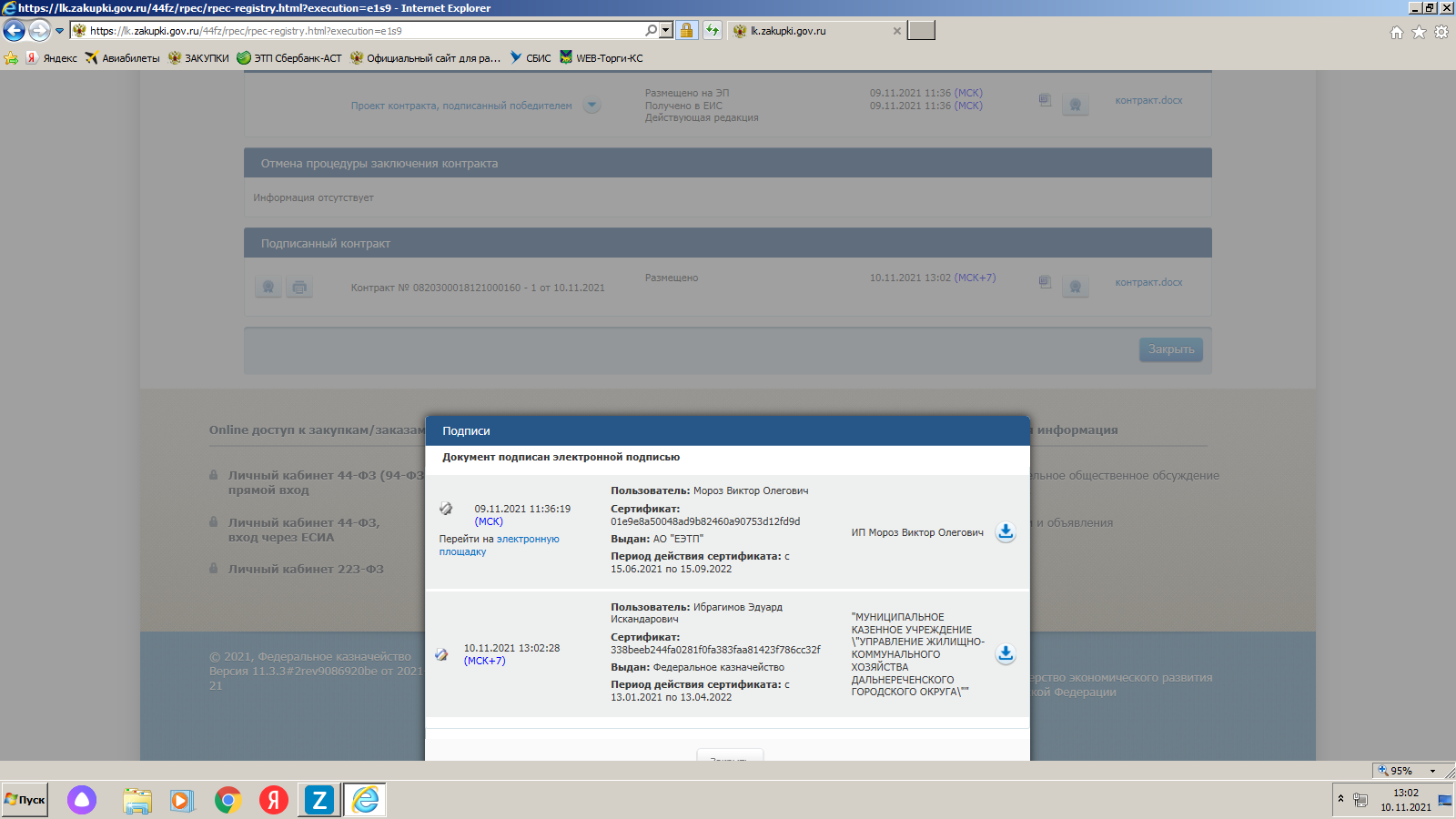 Платежные реквизиты для перечисления денежных средств по обеспечению гарантийных обязательств:Получатель:  Назначение платежа: обеспечение гарантийных обязательств, предусмотренных муниципальным     контрактом №________Получатель:  Назначение платежа: Оплата неустоек (штрафов, пеней) по Контракту №___ от ________ 20__ г.Получатель:  Назначение платежа: обеспечение  исполнения  муниципального     контракта №____________             ЗАКАЗЧИК:ПОДРЯДЧИК:Муниципальное казенное учреждение «Управление ЖКХ Дальнереченского городского округа»Индивидуальный предприниматель Мороз Виктор Олегович692135, Приморский край,г. Дальнереченск, ул. Победы, 13, каб.30ИНН 2506010141  КПП 250601001ОКПО 36784425 ОГРН 1152506000393ИНН 250600651315 ОГРНИП 312250607300030  ОКПО 0182776042692138, Российская Федерация, Приморский край, г. Дальнереченск, ул. Блюхера, д. 20ДАЛЬНЕВОСТОЧНЫЙ БАНК ПАО СБЕРБАНК  г. Хабаровск    БИК 040813608к/с 30101810600000000608            р/с 40802810050000004369тел./     тел: +79532099977 E-mail:  planoviti@mail.ruМКУ «Управление ЖКХ Дальнереченского городского округаИНН 250600651315 ОГРНИП 312250607300030  ОКПО 0182776042692138, Российская Федерация, Приморский край, г. Дальнереченск, ул. Блюхера, д. 20ДАЛЬНЕВОСТОЧНЫЙ БАНК ПАО СБЕРБАНК  г. Хабаровск    БИК 040813608к/с 30101810600000000608            р/с 40802810050000004369тел./     тел: +79532099977 E-mail:  planoviti@mail.ru(МКУ «Управление ЖКХ Дальнереченского городского округа, л/с 03203D00320)ИНН 250600651315 ОГРНИП 312250607300030  ОКПО 0182776042692138, Российская Федерация, Приморский край, г. Дальнереченск, ул. Блюхера, д. 20ДАЛЬНЕВОСТОЧНЫЙ БАНК ПАО СБЕРБАНК  г. Хабаровск    БИК 040813608к/с 30101810600000000608            р/с 40802810050000004369тел./     тел: +79532099977 E-mail:  planoviti@mail.ru Казначейский счет: 03231643057080002000ЕКС 40102810545370000012ИНН 250600651315 ОГРНИП 312250607300030  ОКПО 0182776042692138, Российская Федерация, Приморский край, г. Дальнереченск, ул. Блюхера, д. 20ДАЛЬНЕВОСТОЧНЫЙ БАНК ПАО СБЕРБАНК  г. Хабаровск    БИК 040813608к/с 30101810600000000608            р/с 40802810050000004369тел./     тел: +79532099977 E-mail:  planoviti@mail.ruДальневосточное  ГУ Банка России//УФК по Приморскому краюИНН 250600651315 ОГРНИП 312250607300030  ОКПО 0182776042692138, Российская Федерация, Приморский край, г. Дальнереченск, ул. Блюхера, д. 20ДАЛЬНЕВОСТОЧНЫЙ БАНК ПАО СБЕРБАНК  г. Хабаровск    БИК 040813608к/с 30101810600000000608            р/с 40802810050000004369тел./     тел: +79532099977 E-mail:  planoviti@mail.ruг. ВладивостокБИК  010507002ИНН 250600651315 ОГРНИП 312250607300030  ОКПО 0182776042692138, Российская Федерация, Приморский край, г. Дальнереченск, ул. Блюхера, д. 20ДАЛЬНЕВОСТОЧНЫЙ БАНК ПАО СБЕРБАНК  г. Хабаровск    БИК 040813608к/с 30101810600000000608            р/с 40802810050000004369тел./     тел: +79532099977 E-mail:  planoviti@mail.ruтел./   тел 8(42356) 34-9-63 E-mail: blagoustr@dalnerokrug.ruИНН 250600651315 ОГРНИП 312250607300030  ОКПО 0182776042692138, Российская Федерация, Приморский край, г. Дальнереченск, ул. Блюхера, д. 20ДАЛЬНЕВОСТОЧНЫЙ БАНК ПАО СБЕРБАНК  г. Хабаровск    БИК 040813608к/с 30101810600000000608            р/с 40802810050000004369тел./     тел: +79532099977 E-mail:  planoviti@mail.ruНачальник управленияМКУ «Управление ЖКХДальнереченского городского округа____________________Э.И. Ибрагимовм.п.Начальник управленияМКУ «Управление ЖКХДальнереченского городского округа____________________Э.И. Ибрагимовм.п.  Индивидуальный предприниматель   __________________В.О. Мороз   м.п.  Индивидуальный предприниматель   __________________В.О. Мороз   м.п.  Индивидуальный предприниматель   __________________В.О. Мороз   м.п.Наименование работ Единица измерения КоличествоСпорт   площадка  15 м *15 м Разработка грунта с погрузкой на автомобили-самосвалы в котлованах объемом до 500 м3 экскаваторами с ковшом, группа грунтов: 31000м30,030375Разработка грунта вручную в траншеях глубиной до 2 м без креплений с откосами, группа грунтов: 3100м30,03375Погрузка вручную неуплотненного грунта из штабелей и отвалов в транспортные средства, группа грунтов: 2100м30,03375Устройство подстилающих и выравнивающих слоев оснований: из песчано-гравийной смеси, дресвы100м30,1125Устройство фундаментных плит железобетонных: плоских100м30,225Устройство резиновой крошкиУстройство резиновой крошки100м22,25Покрытие бесшовное пористое водопроницаемое для спортивных площадок, цветное в один цвет, с напылением, толщиной 13 ммм2225Установка тротуарного бордюраРазработка грунта вручную в траншеях глубиной до 2 м без креплений с откосами, группа грунтов: 3 (корыто под тротуарный бордюр)100м30,018Погрузка вручную неуплотненного грунта из штабелей и отвалов в транспортные средства, группа грунтов: 2100м30,018Перевозка грузов автомобилями-самосвалами грузоподъемностью 10 т, работающих вне карьера, на расстояние: до 50 км I класс груза1 т груза3,24Устройство подстилающих и выравнивающих слоев оснований: из щебня100м30,012Установка бортовых камней бетонных: при других видах покрытий100м0,6ПериметрУстройство подстилающих и выравнивающих слоев оснований: из щебня100м30,12Детская площадкаРазработка грунта с погрузкой на автомобили-самосвалы в котлованах объемом до 500 м3 экскаваторами с ковшом, группа грунтов: 31000м30,030375Разработка грунта вручную в траншеях глубиной до 2 м без креплений с откосами, группа грунтов: 3100м30,03375Погрузка вручную неуплотненного грунта из штабелей и отвалов в транспортные средства, группа грунтов: 2100м30,03375Устройство подстилающих и выравнивающих слоев оснований: из песка100м30,3375Установка тротуарного бордюраРазработка грунта вручную в траншеях глубиной до 2 м без креплений с откосами, группа грунтов: 3 (корыто под тротуарный бордюр)100м30,018Погрузка вручную неуплотненного грунта из штабелей и отвалов в транспортные средства, группа грунтов: 2100м30,018Перевозка грузов автомобилями-самосвалами грузоподъемностью 10 т, работающих вне карьера, на расстояние: до 50 км I класс груза1 т груза3,24Устройство подстилающих и выравнивающих слоев оснований: из щебня100м30,012Установка бортовых камней бетонных: при других видах покрытий100м0,6ПериметрУстройство подстилающих и выравнивающих слоев оснований: из щебня100м30,12Подходные дорожкиРазработка грунта с погрузкой на автомобили-самосвалы в котлованах объемом до 500 м3 экскаваторами с ковшом, группа грунтов: 31000м30,00108Разработка грунта вручную в траншеях глубиной до 2 м без креплений с откосами, группа грунтов: 3100м30,0012Погрузка вручную неуплотненного грунта из штабелей и отвалов в транспортные средства, группа грунтов: 2100м30,0012Устройство подстилающих и выравнивающих слоев оснований: из песчано-гравийной смеси, дресвы100м30,006Устройство фундаментных плит железобетонных: плоских100м30,006Установка тротуарного бордюра для подходных дорожекРазработка грунта вручную в траншеях глубиной до 2 м без креплений с откосами, группа грунтов: 3 (корыто под тротуарный бордюр)100м30,0033Погрузка вручную неуплотненного грунта из штабелей и отвалов в транспортные средства, группа грунтов: 2100м30,0033Перевозка грузов автомобилями-самосвалами грузоподъемностью 10 т, работающих вне карьера, на расстояние: до 50 км I класс груза1т груза0,594Устройство подстилающих и выравнивающих слоев оснований: из щебня100м30,0022Установка бортовых камней бетонных: при других видах покрытий100м0,11ОграждениеУстановка металлических столбов высотой до 4 м: с погружением в бетонное основание100шт0,32Устройство заграждений из готовых металлических решетчатых панелей: высотой до 2 м10 шт3,1Ограждение.  Габаритные размеры: (ДхВ) 2000х700мм с креплениямим62Малые архитектурные формыКопание ям вручную без креплений для стоек и столбов: без откосов глубиной до 0,7 м, группа грунтов 2				100м30,022724Устройство бетонной подготовки100м30,01431Засыпка вручную траншей, пазух котлованов и ям, группа грунтов: 2100м30,0085Монтаж: стеллажей и других конструкций, закрепляемых на фундаментах внутри зданий				т2,5074Комплекс  «Воркаут № 2»шт.1 Рукоход двойной разноуровневыйшт.1Тренажер  шаговый 			шт.1Тренажер маятник шт.1Тренажер велосипед  + степлер 			шт.1Тренажер жим ногами +жим к груди 			шт.1Тренажер эллептик шт.1Тренажер  жим к  груди одинарный 						шт.1Карусель с рулем 						шт.1Качалка-балансир средняя							шт.1Качалка – балансир на пружине шт1Качели двойные на деревянных стойках  шт.1Подвеска со спинкой								шт.2Песочница с крышкой 							шт.1Детский игровой комплекс шт.1Щит информационный шт.2Установка столов, шкафов под мойки, холодильных шкафов и др.100шт0,12Урна металлическая стационарная			шт.6Диван садово-парковый на металлических стойках шт.6Бордюрный каменьРазборка бортовых камней: на щебеночном основании		100м1,78Разработка грунта вручную в траншеях глубиной до 2 м без креплений с откосами, группа грунтов: 3100м30,0534Погрузка вручную неуплотненного грунта из штабелей и отвалов в транспортные средства, группа грунтов: 2100м30,0534Перевозка грузов автомобилями-самосвалами  работающих вне карьера на расстояние: I класс груза до 50 км1 т груза9,612Устройство подстилающих и выравнивающих слоев оснований: из щебня100м30,0356Установка бортовых камней бетонных: при других видах покрытий100м1,78Устройство покрытия из брусчаткиУстройство покрытий: из брусчатки по готовому подстилающему слою с заполнением швов песком100м24,15Планировка площадей: механизированным способом, группа грунтов 21000м20,415Устройство подстилающих и выравнивающих слоев оснований: из песка100м30,415Устройство покрытий: из брусчатки по готовому подстилающему слою с заполнением швов песком100м24,15Наименование товараТребуемые значения, характеристики материалов для выполнения вышеуказанных работСмеси готовые щебеночно-песчаныеСмеси готовые щебеночно-песчаные (соответствие требованиям ГОСТ 25607-2009) номер: С3, размер зерен 0-120 ммСтрана происхождения – Российская ФедерацияПокрытие бесшовное пористоеПокрытие бесшовное пористое водопроницаемое для спортивных площадок, цветное в один цвет, с напылением, толщиной 13 ммСтрана происхождения – Российская ФедерацияЩебень  Щебень М 800, фракция 10-20 мм, группа 2Страна происхождения – Российская ФедерацияКамни бортовые  Камни бортовые бетонные: БР 100.20.8 /бетон В22,5 (М300), объем 0,016 м3/ (соответствие требованиям ГОСТ 6665-91)Страна происхождения – Российская ФедерацияПесок природный Песок природный II класс, средний, круглые ситаСтрана происхождения – Российская ФедерацияСмеси бетонные тяжелого бетона Смеси бетонные тяжелого бетона (БСТ), крупность заполнителя 40 мм, класс В15 (М200)Страна происхождения – Российская ФедерацияАрматура   Каркасы металлические Арматура класса А-III  диаметром 12 мм Страна происхождения – Российская ФедерацияБрусчаткаБрусчатка  мостовая  вибропрессованная, оттенки серого цвета, толщина  70 мм. Страна происхождения – Российская ФедерацияНаименование товараТребуемые значения, характеристики материалов для выполнения вышеуказанных работКомплекс  Воркаут №2Примерное изображение: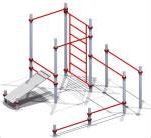 Возрастная группа: от 14 летГабаритные размеры (Д*Ш*В) 3770 мм *3260 мм *2630 мм Комплекс  состоит из 2-х турников, шведской стенки, скамьи для пресса, турников для отжимания и брусьев.Спортивный комплекс представляет собой устойчивую конструкцию, обеспечивающую безопасные условия для занятий спортом на свежем воздухе.Спортивный комплекс состоит из 11-ти несущих стоек, из которых 4 расположены  в вершинах условного квадрата и спортивного навесного оборудования, крепящегося к стойкам комплекса через хомуты диаметром 140 мм. Комплекс состоит из разноуровневых перекладин, шведской стенки, скамьи для пресса и параллельных брусьев.Несущие стойки выполнены из металлической трубы диаметром 88 мм.Перекладины изготовлены из металлической трубы диаметром 33 мм.Жерди параллельных брусьев изготовлены из металлической трубы диаметром 33 мм.Скамья для пресса состоит из  2-х перекладин со вставками и настила.Настил изготовлен из влагостойкой фанеры толщиной 24 мм. Настил крепится к металлическим перекладинам диаметром 33 мм.Шведская стенка состоит из вертикальных стоек и перекладин, выполненных из металлических труб диаметрами 42 мм и 33 мм.ПодробнееМатериал: Металлические элементы покрыты порошковыми красками. Сварные швы гладкие и исключают возможность травмирования  пользователей при контакте. Металлические элементы конструкции состоят из нескольких частей, соединенных между собой. Весь крепеж оцинкован, все углы закруглены радиусом 3 мм. Концы труб закрыты. Фанера влагостойкая I сорта изготовленная из шлифованного березового шпона повышенной водостойкости, склеенного клеем класса эмиссии Е1 с предварительной заделкой (замазкой) естественных дефектов древесины. Материалы из древесины не имеют на поверхности дефектов обработки. Концы труб закрыты. Промежутки и стыки между элементами оборудования не допускают застревания частей тела и одежды пользователей. В конструкции предусмотрена возможность доступа взрослого при обстоятельствах, требующих посторонней помощи пользователю. C целью повышения качества и безопасности продукции, в документацию на изделие вносятся изменения (изображение, размеры, и т.п.).Оборудование  сопровождается техническим паспортом, в котором указано предназначение, правила безопасной эксплуатации, монтажная схема сборки изделия. Рукоход двойной разноуровневыйПримерное изображение: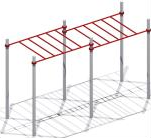 Габаритные размеры (Д*Ш*В) 4115 мм *1475 мм *2630 мм Спортивный комплекс предназначен для детей от 14 лет. Спортивный комплекс  выполнен в виде шести вертикальных опорных столбов из металлической трубы сечением Ø 88 мм и двух установленных на разных уровнях рукоходов из металлических перекладин сечением Ø  33 мм на опорных перекладинах сечением Ø 42 мм. Платформы рукоходов  фиксируются  на столбах специальными хомутами диаметром Ø 140 мм. Металлические элементы окрашены порошковыми красками в заводских условиях.Оборудование сопровождается техническим паспортом, в котором указано предназначение, правила безопасной эксплуатации, монтажная схема сборки изделияТренажер шаговый Примерное изображение: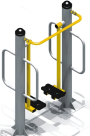 Возрастная группа: от 14 летГабаритные размеры (Д*Ш*В)1000 мм *550 мм *1470 мм Спортивный тренажер  представляет собой устойчивую конструкцию, обеспечивающую безопасные условия для занятий спортом на свежем воздухе и предназначен для тренировки и укрепления мышц и суставов ног и поясницы.Спортивный тренажер состоит из 2-х стоек, 2- х качающихся опор и поручня.Стойка выполнена из металлической трубы диаметром 133 мм с толщиной стенки 4 мм  на металлическом основании с отверстиями для крепления к фундаменту.Качающаяся опора выполнена в виде шатуна Г-образной формы с опорой для ног пользователя и закреплена в верхней части  несущей стойки.Опоры для ног изготовлены из ударопрочного и морозостойкого пластика.Поручень выполнен из металлической трубы диаметром 33 мм.Узлы крепления изготавлены в виде шарниров, на основе подшипников качения закрытого типа.Сварные швы гладкие и исключают возможность травмирования  пользователей при контакте. Металлические элементы конструкции состоят из нескольких частей, соединенных между собой. Весь крепеж оцинкован, все углы закруглены радиусом 3 мм. Концы труб закрыты. Позиции захвата четко обозначены и имеют шероховатую текстуру для предотвращения скольжения. Заглушки пластиковые на места резьбовых соединений. Регулирующие элементы, не находятся в диапазоне движений пользователя. Промежутки и стыки между элементами оборудования не допускают застревания частей тела и одежды пользователей. В конструкции предусмотрена возможность доступа взрослого при обстоятельствах, требующих посторонней помощи пользователю. C целью повышения качества и безопасности продукции, в документацию на изделие вносятся  изменения (изображение, размеры, и т.п.). Оборудование  сопровождается техническим паспортом, в котором указано предназначение, правила безопасной эксплуатации, монтажная схема сборки изделияТренажер маятник Примерное изображение: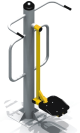 Возрастная группа: от 14 летГабаритные размеры: (ДхШхВ) 850 мм х 740 мм х1470 мм. Спортивный тренажер представляет собой устойчивую конструкцию, обеспечивающую безопасные условия для занятий спортом на свежем воздухе и предназначен для тренировки и укрепления мышц и суставов талии и ног.Спортивный тренажер состоит из стойки, качающейся опоры и рукояток.Стойка выполнена из металлической трубы диаметром 133 мм с толщиной стенки 4 мм  на металлическом основании с отверстиями для крепления к фундаменту.Качающаяся опора выполнена в виде шатуна Г-образной формы с опорами для ног пользователя и закреплена в верхней части несущей стойки.Рукоятки  располагаются на несущей стойке. Зоны рукояток, предназначенные для захвата, покрыты слоем атмосферостойкой резины.Опоры для ног изготовлены из ударопрочного и морозостойкого пластика.Узлы крепления изготавлены в виде шарниров, на основе подшипников качения закрытого типа.Сварные швы гладкие и исключают возможность травмирования пользователей при контакте. Металлические элементы конструкции состоят из нескольких частей, соединенных между собой. Весь крепеж оцинкован, все углы закруглены радиусом 3 мм. Концы труб закрыты. Позиции захвата четко обозначены и имеют шероховатую текстуру для предотвращения скольжения. Заглушки пластиковые на места резьбовых соединений. Регулирующие элементы не находятся в диапазоне движений пользователя. Промежутки и стыки между элементами оборудования не допускают застревания частей тела и одежды пользователей. В конструкции предусмотрена возможность доступа взрослого при обстоятельствах, требующих посторонней помощи пользователю. Оборудование  сопровождается техническим паспортом, в котором указано предназначение, правила безопасной эксплуатации, монтажная схема сборки изделияТренажер  велосипед +степлерПримерное изображение: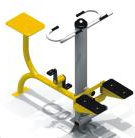 Габаритные размеры(Д*Ш*В) 1430 мм *760 мм *1200 мм Тренажер предназначен для тренировки мышц ног и включает в себя велотренажер и степ тренажер, имитирующий подъем по ступенькам. Несущая стойка тренажера выполнена из трубы сечением Ø 133 мм с толщиной стенки 4 мм, на основании с отверстиями для крепления к фундаменту, сверху стойка закрыта пластиковой заглушкой.Все шарнирные узлы имеют  подшипники скольжения закрытого типа. Опоры для ног изготовлены из высокопрочного и морозостойкого пластика. Захваты для рук имеют  рукоятки, выполненные из атмосферостойкой резины. Сиденье велотренажера выполнено из влагостойкой окрашенной фанеры толщиной 24 мм, скругленное по форме. Деревянные детали тщательно отшлифованы и окрашены профессиональными двухкомпонентными красками в заводских условиях. Все жесткие соединения выполнены при помощи электросварки. Металлические изделия окрашены порошковыми красками в заводских условиях. Крепежные элементы и места срезов труб защищены пластиковыми заглушками. Оборудование  сопровождается техническим паспортом, в котором указано предназначение, правила безопасной эксплуатации, монтажная схема сборки изделияТренажер жим ногами + жим к грудиПримерное изображение: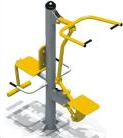 Габаритные размеры(Д*Ш*В)1760 мм *850 мм *1770 мм Тренажер предназначен для тренировки и укрепления мышц и суставов рук и спины, мышц ног, верхней поверхности бедра и талии. Тренажер состоит  из тренажера для подтягивания и тренажера для сгибания и разгибания ног в коленях в сидячем положении.Несущая стойка тренажера выполнена из трубы сечением Ø 133 мм с толщиной стенки 4 мм, на металлическом основании с четырьмя отверстиями для крепления к фундаменту, сверху стойка закрыта пластиковой заглушкой. Все шарнирные узлы  имеют подшипники скольжения закрытого типа. Захваты для рук имеют рукоятки, выполненные из атмосферостойкой резины. Спинка и сиденья тренажеров  выполнена  из влагостойкой окрашенной фанеры толщиной 24 мм, скругленные по форме. Деревянные детали тщательно отшлифованы и окрашены профессиональными двухкомпонентными красками в заводских условиях. Все жесткие соединения выполнены при помощи электросварки. Металлические изделия окрашены порошковыми красками в заводских условиях. Крепежные элементы и места срезов труб защищены пластиковыми заглушками. Оборудование  сопровождается техническим паспортом, в котором указано предназначение, правила безопасной эксплуатации, монтажная схема сборки изделия.Тренажер  эллептик Примерное изображение: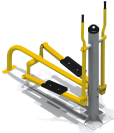 Возрастная группа: от 14 летГабаритные размеры (Д*Ш*В) 1530 мм *470 мм *1430 мм Тренажер предназначен для тренировки и укрепления мышц и суставов ног и поясницы, увеличения эластичности соединительных тканей, имитирует ходьбу на лыжах.Несущая стойка тренажера выполнена из металлической трубы сечением Ø 133 мм с толщиной стенки 4 мм на металлическом основании с отверстиями для крепления к фундаменту, сверху стойка закрыта пластиковой заглушкой. Все шарнирные узлы имеют подшипники скольжения закрытого типа. Опоры для ног изготовлены из ударопрочного и морозостойкого пластика. Захваты для рук имеют  рукоятки, выполненные из атмосферостойкой резины. Все жесткие соединения выполнены при помощи электросварки. Металлические элементы окрашены порошковыми красками в заводских условиях. Крепежные элементы и места срезов труб защищены пластиковыми заглушками. Оборудование  сопровождается техническим паспортом, в котором указано предназначение, правила безопасной эксплуатации, монтажная схема сборки изделия.Тренажер жим к груди одинарный Примерное изображение: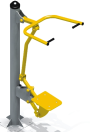 Габаритные размеры (Д*Ш*В) 1005 мм *700 мм *1770 мм Тренажер для подтягивания предназначен для тренировки мышц и суставов рук и спины. Несущая стойка тренажера выполнена из трубы сечением Ø 133 мм с толщиной стенки 4 мм, на основании с отверстиями для крепления к фундаменту, сверху стойка закрыта пластиковой заглушкой.Все шарнирные узлы имеют подшипники скольжения закрытого типа. Захваты для рук имеют  рукоятки, выполненные из атмосферостойкой резины. Сиденье тренажера  выполнено из влагостойкой окрашенной фанеры толщиной 24 мм, скругленное по форме. Деревянные детали тщательно отшлифованы и окрашены профессиональными двухкомпонентными красками в заводских условиях. Все жесткие соединения выполнены при помощи электросварки. Металлические изделия окрашены порошковыми красками в заводских условиях. Крепежные элементы и места срезов труб защищены пластиковыми заглушками.  Оборудование  сопровождается техническим паспортом, в котором указано предназначение, правила безопасной эксплуатации, монтажная схема сборки изделия.Карусель с рулем Примерное изображение: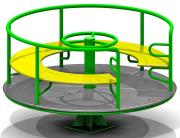 Возрастная группа: от 3  до 12 лет Габаритные размеры (Д*Ш*В)1640 мм *1640 мм *710 мм Карусель представляет собой устойчивую конструкцию, обеспечивающую безопасное вращение посадочных мест для детей вокруг вертикальной оси.Карусель состоит из опоры, центральной оси, каркаса с поручнем по периметру карусели, платформы, руля, сегментного сиденья. Под сегментным сиденьем и  над сиденьем при входе на карусель установлены ребра жесткости, приваренные к каркасу.Опора представляет собой металлический круг диаметром 60 мм и металлической платформы из листа толщиной 8 мм, с приваренными к ней косынками, выполненными из металлического листа толщиной 5 мм. Центральная ось выполнена из металлической трубы диаметром 100 мм.Каркас выполнен из металлических труб сечением 50х25 мм и диаметром 26 мм.Платформа выполнена из влагостойкой противоскользящей фанеры толщиной 24 мм.Сиденье карусели выполнено из влагостойкой фанеры толщиной 24 мм.Поручень и ребра жесткости выполнены из металлической трубы 33 мм Оборудование сопровождается техническим паспортом, в котором указано предназначение, правила безопасной эксплуатации, монтажная схема сборки изделия.Качалка-балансир Примерное изображение: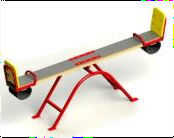 Возрастная группа: от 3  до 12 лет Габаритные размеры (Д*Ш*В) 2510 мм *420 мм *840 мм Качалка-балансир выполнена из деревянной доски толщиной 40 мм и влагостойкой ламинированной нескользящей  фанеры толщиной  15 мм, склеенных между собой, на металлическом каркасе из трубы сечением Ø 42 мм. Сидения качалки-балансиримеют спинки из влагостойкой окрашенной фанеры толщиной 24 мм, металлические поручни для рук сечением Ø 26 мм и резиновые армированные отбойники толщиной 10 мм. Деревянные детали тщательно отшлифованы, загрунтованы и окрашены профессиональными двухкомпонентными красками в заводских условиях.Оборудование  сопровождается техническим паспортом, в котором указано предназначение, правила безопасной эксплуатации, монтажная схема сборки изделия.Качалка – балансир на пружинеПримерное изображение: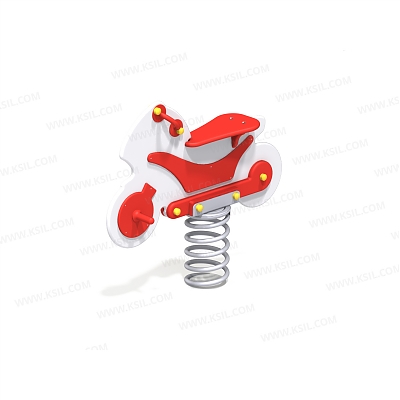 Качалка на пружине стилизована под байк и представляет собой устойчивую конструкцию, обеспечивающую безопасное движение детей. Качалка на пружине состоит из основания, на которое крепиться корпус качалки, опоры для крепления пружины в нижней части, 4-х раскосов, соединяющих опору с опорной плитой, корпуса, поручней, посадочного места, 2-х опор для ног и декоративных элементов.    Основание выполнено из металлического листа толщиной   5 мм соединенного с пружиной при помощи соединительного металлического диска, при помощи болтового соединения.Опора выполнена из листа  5 мм методом холодного прессования и соединена с пружиной в нижней её части при помощи металлического диска болтовым соединением.Раскосы выполнены из полосы толщиной 5 мм шириной 50 мм.Опорная плита выполнена из листа толщиной 5 мм и выполняет роль фундамента. Опора и опорная плита соединены между собой при помощи раскосов на болтовых соединениях.Корпус, сиденье выполнены из влагостойкой фанеры толщиной 24 мм.Опоры для ног выполнены из пластика. Поручни, выполненные из металлической трубы диаметром 21 мм, прочно закреплены и исключают возможности вращения и демонтажа без применения инструмента.Декоративные накладные элементы выполнены из влагостойкой фанеры толщиной 9 мм.Оборудование сопровождается техническим паспортом, в котором указано предназначение, правила безопасной эксплуатации, монтажная схема сборки изделия.Качели двойные на деревянных стойках  дерево Примерное изображение: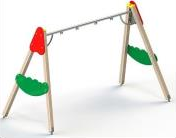 Возрастная группа: от 3  до 12 лет Габаритные размеры (Д*Ш*В) 3780 мм *1760 мм *2380 мм Несущие столбы выполнены из клееного бруса сечением 100х100 мм.Сверху столб заканчивается пластиковой заглушкой, снизу столб  заканчивается металлическим оцинкованным подпятником сечением Ø 42 мм, который бетонируется в землю. Углы стыков несущих столбов конструкции  закрываются накладками из влагостойкой окрашенной фанеры толщиной 24 мм, скругленными по форме, ниже столбы соединяются фигурными накладками из влагостойкой окрашенной фанеры толщиной 24 мм для увеличения жесткости конструкции. Балка качелей  выполнена из оцинкованной трубы сечением Ø 60 мм с креплениями для двух подвесок. Деревянные детали тщательно отшлифованы, загрунтованы и окрашены профессиональными двухкомпонентными красками в заводских условиях. Оборудование  сопровождается техническим паспортом, в котором указано предназначение, правила безопасной эксплуатации, монтажная схема сборки изделия.Подвеска  Примерное изображение: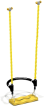 Возрастная группа: от 3  до 12 лет Габаритные размеры (Д*Ш*В) 435 мм *175 мм *35 мм  Оборудование   сопровождается техническим паспортом, в котором указано предназначение, правила безопасной эксплуатации, монтажная схема сборки изделия.Песочница  с крышкой Примерное изображение: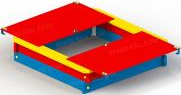 Возрастная группа: от 1  годаГабаритные размеры (Д*Ш*В) 1400 мм *1400 мм *370 мм Песочница выполнена из деревянной доски толщиной 40 мм в количестве: 8 шт. (боковые), связанные по углам металлическими уголками и 4 шт. (накрывочные). Накрывочные доски стыкуются методом прямой накладки (вполдерева). Крышка песочницы полностью съемная, состоит из двух частей прямоугольной формы,  изготовлена из влагостойкой фанеры толщиной  9 мм, с креплениями и петлями. Деревянные детали тщательно отшлифованы, загрунтованы и окрашены профессиональными двухкомпонентными красками в заводских условиях.Оборудование сопровождается техническим паспортом, в котором указано предназначение, правила безопасной эксплуатации, монтажная схема сборки изделия.Детский игровой комплекс Примерное изображение: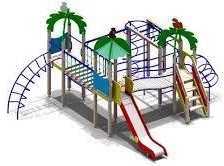 Детский игровой комплекс предназначен для детей от 5 лет.Габаритные размеры(Д*Ш*В) 7030 мм *6800 мм *4470 мм Несущие столбы комплекса выполнены из клееного бруса сечением 100х100 мм. Сверху столб заканчивается пластиковой заглушкой, снизу столб  заканчивается металлическим оцинкованным подпятником сечением Ø 42 мм, который бетонируется  в землю. Полы башен и переход между ними изготовлены из деревянной доски толщиной  40 мм. Несущие элементы крыш, боковые элементы изготовлены из влагостойкой  окрашенной фанеры толщиной 24 мм. Скаты крыши изготовлены из влагостойкой окрашенной фанеры толщиной  9 мм. Каркас горки выполнен из профильной трубы сечением 50х25 мм. Скат горки изготовлен из единого листа нержавеющей стали толщиной  1,5 мм. Борта горки выполнены из влагостойкой фанеры толщиной 24 мм и высотой 120 мм. Ступеньки лестницы выполнены из ламинированной нескользящей фанеры толщиной 9 мм и деревянной доски толщиной  40 мм, склеенных между собой. Детский игровой комплекс  состоит  из трех башен с куполами и гимнастической установки. Первая и вторая башни соединены между собой переходом в виде качающего мостика со страховочным  мостиком, который изготовлен из металлических перил, к которым на сетке из полипропиленового 6-прядного армированного металлом  каната тросовой свивки  с резиновым сердечником  подвешены деревянные доски, состоящие из влагостойкой ламинированной  нескользящей фанеры толщиной 15 мм и деревянного бруса толщиной 40 мм, склеенных между собой. Канат сетки сечением Ø 16 мм соединен между собой пластиковыми креплениями овальной формы. Вторая и третья башни соединены между собой переходом в виде волны. Гимнастическая установка включает  в себя шведскую стенку и рукоход из металлических перекладин сечением Ø  33 мм, металлический шест сечением Ø  48 мм со спиралью сечением Ø 33 мм, капроновый канат сечением Ø  50 мм на металлическом профиле из трубы сечением 60х30 мм, гимнастические кольца, металлический турник сечением Ø 33 мм, металлический шест сечением Ø  42 мм. Детский игровой комплекс  включает в себя наклонную металлическую спираль сечением Ø 26 мм и наклонную лиану из металлических перекладин сечением Ø 33 мм. Детский игровой комплекс оборудован металлическими поручнями для рук сечением Ø  33 мм. Деревянные детали тщательно отшлифованы и окрашены профессиональными двухкомпонентными красками в заводских условиях. Оборудование  сопровождается техническим паспортом, в котором указано предназначение, правила безопасной эксплуатации, монтажная схема сборки изделия.Щит информационныйПримерное изображение:Габаритные размеры (Д*Ш*В) 900 мм *480 мм *2120 мм Информационный щит представляет собой конструкцию из 2-х несущих стоек и стенда.Стойки выполнены из металлической трубы диаметром 48 мм.Стенд изготовлен из единого листа влагостойкой окрашенной фанеры толщиной 21 мм.Сварные швы гладкие и исключают возможность травмирования пользователей при контакте. Оборудование  сопровождается техническим паспортом, в котором указано предназначение, правила безопасной эксплуатации, монтажная схема сборки изделия.Урна металлическая стационарная Примерное изображение: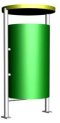 Урна металлическая стационарная   размером 1010 мм *450 мм *350 мм Диван садово-парковый на металлических ножках Примерное изображение:Габаритные размеры (Д*Ш*В) 1950 мм *650 мм *870 мм 	Диван садово-парковый выполнен на железобетонных ножках. Сидение с невысокой спинкой состоит из деревянных досок сечением 65х35 мм и 110х40 мм. Деревянные детали тщательно отшлифованы, загрунтованы и окрашены профессиональными акриловыми красками в заводских условиях.Ограждение металлическое Габаритные размеры: (Д х В) 8000 мм х 700мм с креплениями.                      ЗАКАЗЧИКНачальник управленияМКУ «Управление ЖКХДальнереченского городского округа»___________________Э.И. Ибрагимовм.п.                             ПОДРЯДЧИКИндивидуальный предприниматель   __________________В.О. Мороз   м.п.Наименование (вид) работЕд. измеренияОбъемОбщая стоимость работ по контрактуДата начала работДата окончания работ Спортивная площадка. Разработка грунта механическая, с доработкой грунта с погрузкой на автосамосвалы и транспортировкой на 15 км 1000 м30,033756 363 418,2201.05.202210.05.2022 Спортивная площадка. Устройство подстилающих и выравнивающих слоев оснований: из песчано-гравийной смеси, дресвы смесь С4100 м30,11256 363 418,2201.05.202210.05.2022Детская площадка. Разработка грунта механическая, с доработкой грунта с погрузкой на автосамосвалы и транспортировкой на 15 км1000 м30,033756 363 418,2201.05.202210.05.2022 Спортивная площадка. Установка тротуарного бордюра марки: БР 100.20.8 доставка 182км (разработка грунта глубиной 30см, шириной 10см, с ручной доработкой с погрузкой и перемещением на расстояние до 15 км, устройство щебеночного основания 30см) 100 м0,66 363 418,2211.05.202216.05.2022Детская площадка. Установка тротуарного бордюра марки: БР 100.20.8 доставка 182км (разработка грунта глубиной 30см, шириной 10см, с ручной доработкой с погрузкой и перемещением на расстояние до 15 км, устройство щебеночного основания 30см) 100 м0,66 363 418,2211.05.202216.05.2022 Спортивная площадка.  Устройство фундаментных плит бетонных плоских (класс В20) доставка арматуры 312км, 12 см.100м30,2256 363 418,2217.05.202230.05.2022 Спортивная площадка,  детская площадка. Установка малых архитектурных формшт.306 363 418,2231.05.202225.06.2022 Детская  площадка. Установка металлического ограждения (бетонирование) 32 столба, 31 секция (Ограждение Габаритные размеры: (ДхВ) 2000х700мм с крелениями)м.пог626 363 418,2226.06.202201.07.2022 Спортивная площадка. Устройство резиновой крошки 20мм100м22,256 363 418,2202.06.202206.07.2022 Детская  площадка. Устройство подстилающих и выравнивающих слоев оснований: из песка1000 м30,33756 363 418,2207.07.202209.07.2022Устройство покрытия из брусчатки. Разборка бортовых камней: на щебеночном основании100 м1,786 363 418,2210.07.202211.07.2022Устройство покрытия из брусчатки. Разборка покрытий: из брусчатки по готовому подстилающему слою с заполнением швов песком100м24,156 363 418,2212.07.202215.07.2022Устройство покрытия из брусчатки. Установка тротуарного бордюра марки: БР 100.20.8 доставка 182км (разработка грунта глубиной 30см, шириной 10см, с ручной доработкой с погрузкой и перемещением на расстояние до 15 км, устройство щебеночного основания 30см)100 м1,786 363 418,2216.07.202218.07.2022Устройство покрытия из брусчатки. Планировка площадей100м30,4156 363 418,2219.07.202225.07.2022Устройство покрытия из брусчатки. Устройство покрытий: из брусчатки по готовому подстилающему слою с заполнением швов песком100м24,156 363 418,2226.07.202229.07.2022Периметр. Устройство подстилающих и выравнивающих слоев оснований: из щебня (Щебень М 800, фракция 10-20 мм, группа 2)100м30,126 363 418,2228.07.202231.07.2022Подходные дорожки. Разработка грунта механическая, с доработкой грунта с погрузкой на автосамосвалы и транспортировкой на 15 км1000м30,00126 363 418,2228.07.202231.07.2022Подходные дорожки. Установка тротуарного бордюра марки: БР 100.20.8 доставка 182км (разработка грунта глубиной 30см, шириной 10см, с ручной доработкой с погрузкой и перемещением на расстояние до 15 км, устройство щебеночного основания 30см) 100 м0,116 363 418,2228.07.202231.07.2022                      ЗАКАЗЧИКНачальник управленияМКУ «Управление ЖКХДальнереченского городского округа»____________________Э.И. Ибрагимовм.п.                             ПОДРЯДЧИК Индивидуальный предприниматель   __________________В.О. Мороз   м.п.№Наименование работСумма к оплате по контрактуСроки работыСроки оплаты работ123451Выполнение работ по благоустройству  общественной территории с установкой спортивной и игровой зоны - Сквер «Семьи» по ул. Тухачевского, г. Дальнереченск, Приморский край6 363 418,22С  01 мая 2022 года  до 31 июля 2022 года, согласно  графика выполнения работ. Подрядчик в праве досрочно выполнить работы по согласованию с ЗаказчикомОплата за выполненные в рамках настоящего Контракта Работы производится Заказчиком в течение 10 (десяти) рабочих дней с даты подписания Заказчиком акта о приемке выполненных работ, справки о стоимости выполненных работ и затрат, составленные по унифицированным формам КС-2 и КС-3 (утвержденных Постановлением Госкомстата РФ №100 от 11.11.1999 г.) и акта приема-передачи товара.                      ЗАКАЗЧИКНачальник управленияМКУ «Управление ЖКХДальнереченского городского округа»____________________Э.И. Ибрагимовм.п.                             ПОДРЯДЧИКИндивидуальный предприниматель   __________________В.О. Мороз   м.п.       №НаименованиеТехнические характеристикиКоличествоПримечание 1Принял Заказчик:Сдал Подрядчик: _________________ / __________________ /« ______ » __________________ 20__г._____________ / _________ /« _____ » ________ 20__ г.